2017 GCJHS 8th Grade Trip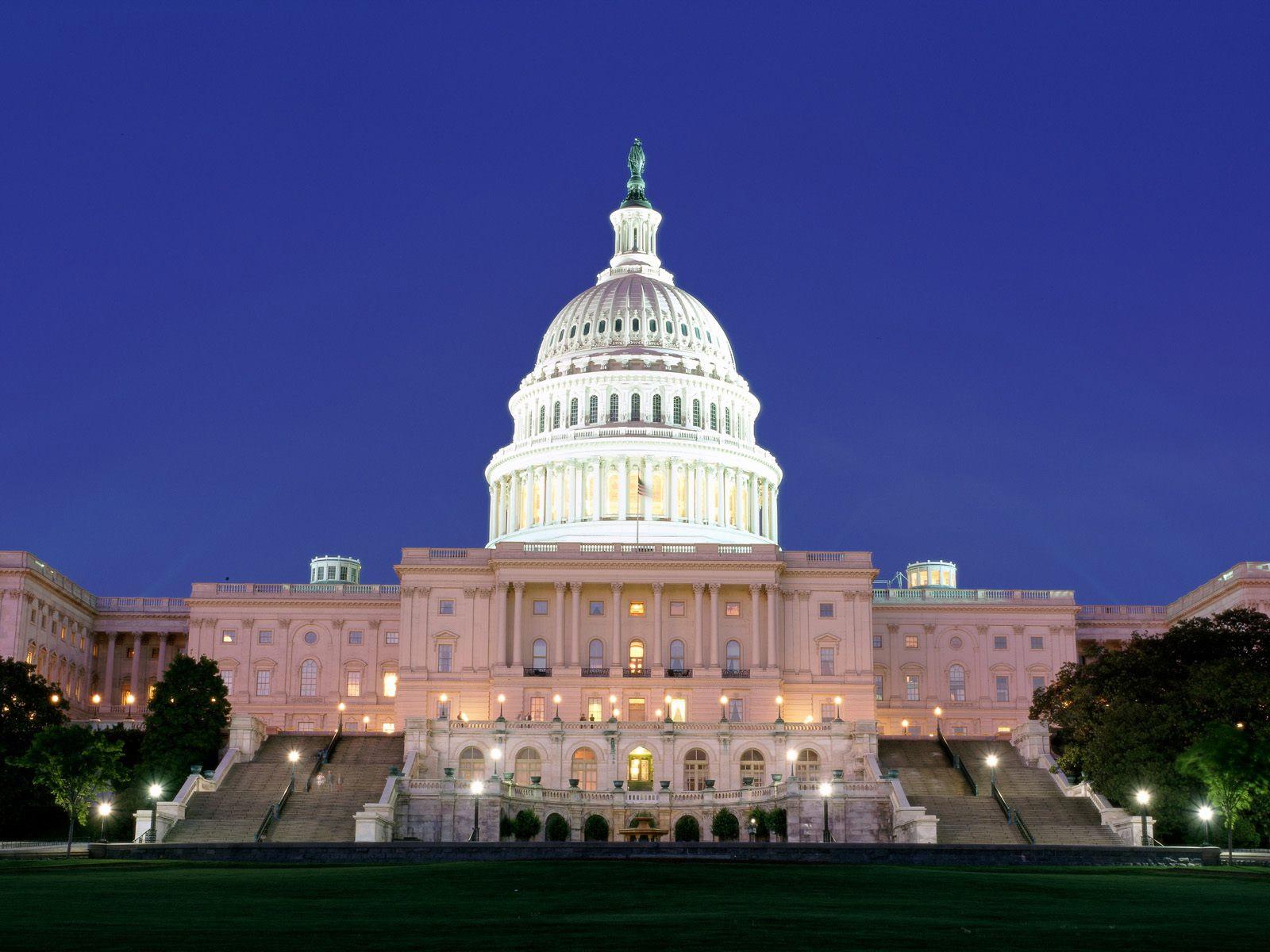 Washington DC 2016May 10-14Register by September 15, 2016An informational meeting was held Thursday, August 6th at GCJHS.  In this packet you will find the handout from the travel company and the topics shared with families at the meeting. The DC Trip is an opportunity to travel with a school group; it is not a school trip in which all students must attend.  A flyer from Grueninger Travel Company is attached that includes travel expenses, registration and trip itinerary information.  Each traveler is responsible for his or her own travel expenses. Fundraiser opportunities will be an option to help offset costs.Fee includes basic travel insurance, additional terms may be added for a small fee!Registration Deadline is September 15, 2016To increase the likelihood of getting into the White House tour, travelers must register and ensure their birthdate and their social security number are accurately recorded before the registration deadline of September 15, 2016ALL Travelers must consider the followingThis trip requires some stamina! There will be 7-10 miles of walking per day!Students will room ONLY with other GCJHS students.  Adults may choose single or double occupancy rooms ONLY. Parents may not room with their child. ChaperoneMust complete the GC Volunteer background check.Must be parent or legal guardian of traveling GC student.Will be in charge of a small group of students. StudentsStudent behavior prior to the trip will be monitored throughout the school year. In the event of poor student behavior, the administration reserves the right to revoke travel privileges at the traveler’s expense. Student roommate requests will begin in November. Details to follow. Yankee Candle Fundraiser Sale Dates: September 30th- October 21st (includes time over fall break)GCJHS students raised over $17K last year and most students earned right around $100. We had four st earn over $200 each.Parent help NEEDED for fundraiser!2 Volunteers to help with order collection, count money and record totals Friday, 10/21, Monday, 10/24 and Tuesday, 10/252 Volunteers needed to help with in-school order distribution the week of 11/21Other fundraisers may be available and are permitted but under traveler's own management.Account and registration questions should be directed toward Grueninger Travel.  General trip questions, please contact the GCJHS Trip coordinator Mrs. Betsy Greene bgreene@gcsc.k12.in.us GCJHS Blog page: http://apps.gcsc.k12.in.us/blogs/bgreene/2016-washington-dc-trip-info/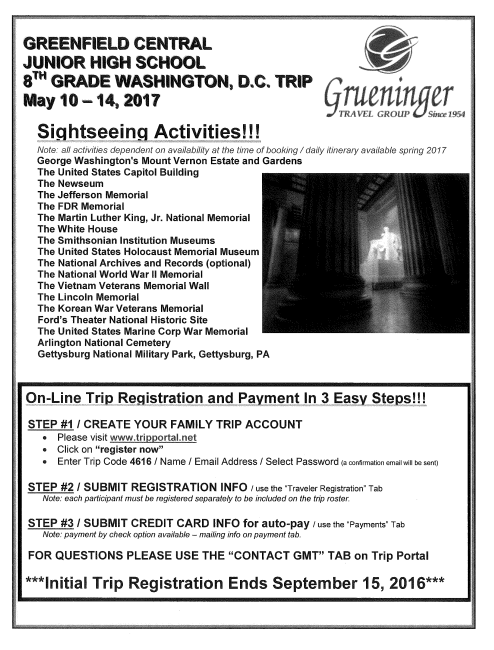 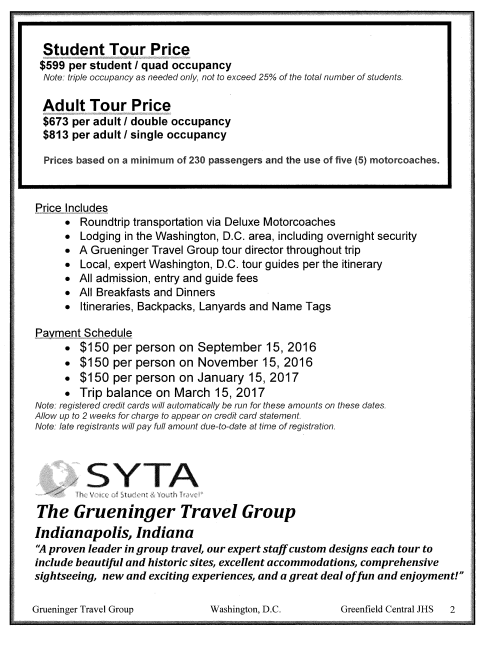 